Участникам межведомственного взаимодействияВерсия для печати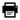 Роскомнадзор в рамках реализации положений постановления Правительства Российской Федерации от 28 декабря 2011 г. №1184 «О мерах по обеспечению федеральных органов исполнительной власти и органов государственных внебюджетных фондов на межведомственное информационное взаимодействие в электронном виде» разработал требования к составу и структуре информации, а также форматы обмена данными, обеспечивающие взаимодействие Роскомнадзора и органов государственной власти, участвующих в межведомственном обмене сведениями при предоставлении государственных и муниципальных услуг по следующим направлениям:Роскомнадзор – ПОСТАВЩИК ИНФОРМАЦИИПредоставление сведений из лицензии на осуществление деятельности по оказанию услуг связи (RTF, 82.25 Kb)РУКОВОДСТВО ПОЛЬЗОВАТЕЛЯ (RTF, 1.08 Mb)Предоставление сведений из лицензии на осуществление деятельности в области телевизионного и(или) радиовещания (RTF, 97.16 Kb)Предоставление выгрузок из списка заявок на регистрацию (актуализацию) федеральных государственных информационных систем (RTF, 96.50 Kb)РУКОВОДСТВО ПОЛЬЗОВАТЕЛЯ (RTF, 1.10 Mb)Предоставление сведений из разрешения на использование радиочастот (радиочастотных) каналов (RTF, 88.10 Kb)ДОКУМЕНТАЦИЯ ДЛЯ ПОЛЬЗОВАТЕЛЯ (RTF, 953.44 Kb)Предоставление сведений из лицензии на осуществление деятельности по изготовлению экземпляров аудиовизуальных произведений, программ для ЭВМ, баз данных и фонограмм на любых видах носителей (RTF, 65.24 Kb)РУКОВОДСТВО ПОЛЬЗОВАТЕЛЯ (RTF, 463.74 Kb)Предоставление сведений из свидетельства о регистрации средства массовой информации (RTF, 78.51 Kb)РУКОВОДСТВО ПОЛЬЗОВАТЕЛЯ (RTF, 1.35 Mb)Предоставление выгрузки из реестра плательщиков страховых взносов в государственные внебюджетные фонды - российских организаций и индивидуальных предпринимателей по производству, выпуску в свет (в эфир) и(или) изданию средств массовой информации (за исключением средств массовой информации, специализирующихся на сообщениях и материалах рекламного и(или) эротического характера) (RTF, 82.89 Kb)РУКОВОДСТВО ПОЛЬЗОВАТЕЛЯ (RTF, 625.96 Kb)Роскомнадзор – ПОЛУЧАТЕЛЬ ИНФОРМАЦИИ• Лицензирование деятельности по изготовлению экземпляров аудиовизуальных произведений, программ для электронных вычислительных машин (программ для ЭВМ), баз данных и фонограмм на любых видах носителей (за исключением случаев, если указанная деятельность самостоятельно осуществляется лицами, обладающими правами на использование указанных объектов авторских и смежных прав в силу федерального закона или договора).ЗАПРОС – ОТВЕТ (XLS, 39.00 Kb)ТКМВ (XLS, 366.00 Kb)• Лицензирование деятельности в области оказания услуг связи.ЗАПРОС – ОТВЕТ (XLS, 42.50 Kb)ТКМВ (XLS, 315.50 Kb)• Лицензирование телевизионного вещания и (или) радиовещания.ЗАПРОС – ОТВЕТ (XLS, 40.00 Kb)ТКМВ (XLS, 333.00 Kb)• Регистрация радиоэлектронных средств и высокочастотных устройств гражданского назначения.ТКМВ (XLS, 304.00 Kb)• Выдача разрешений на применение франкировальных машин.ТКМВ (XLS, 276.50 Kb)• Присвоение (назначение) радиочастот или радиочастотного канала для радиоэлектронных средств на основании решения Государственной комиссии по радиочастотам.ЗАПРОС – ОТВЕТ (XLS, 40.50 Kb)ТКМВ (XLS, 368.50 Kb)• Регистрация средств массовой информации.ЗАПРОС – ОТВЕТ (XLS, 41.50 Kb)ТКМВ (XLS, 252.00 Kb)• Ведение реестра плательщиков страховых взносов в государственные внебюджетные фонды – российских организаций и индивидуальных предпринимателей по производству, выпуску в свет (эфир) и (или) изданию средств массовой информации (за исключением средств массовой информации, специализирующихся на сообщениях и материалах рекламного и (или) эротического характера) и предоставление выписок из него.ЗАПРОС – ОТВЕТ (XLS, 39.50 Kb)ТКМВ (XLS, 235.00 Kb)• Прием заявлений с ЕПГУПрием данных о заявлении на регистрацию франкировальных машин/ прием данных об уведомлении об обработке персональных данных/ прием заявлений на выдачу лицензии на изготовление экземпляров аудиовизуальных произведений, программ для ЭВМ, баз данных и фонограмм на любых видах носителей ИДЕНТИФИКАТОР СЕРВИСА SID 0003036 (RTF, 56.76 Kb)